Matters to be resolved concerning Test Guidelines put forward for adoption by the Technical Committee:  WatermelonDocument prepared by the Office of the UnionDisclaimer:  this document does not represent UPOV policies or guidance	The Enlarged Editorial Committee (TC-EDC), at its meeting held in Geneva, on March 26, 2019, considered document TC-EDC/MAR19/8 “Partial revision of the Test Guidelines for Watermelon” and identified certain technical issues concerning the proposed partial revision of the Test Guidelines for Watermelon that should be addressed by the Technical Working Party for Vegetables (TWV).	The TWV, at its fifty-third session, held in Seoul, Republic of Korea, from May 20 to 24, 2019, considered document TWV/53/9 “Matters to be resolved concerning Test Guidelines adopted by the Technical Committee: Watermelon,” including the technical issues identified by the TC-EDC (indicated below by “#”) (see document TC-EDC/MAR19/8).  The proposed responses by the Leading Expert, Ms. Marian van Leeuwen (Netherlands), and the conclusions of the TWV were as follows (see document TWV/53/14 Rev. “Revised Report”, paragraph 83):  [End of document]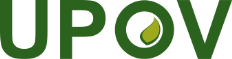 EInternational Union for the Protection of New Varieties of PlantsTechnical CommitteeFifty-Fifth Session
Geneva, October 28 and 29, 2019TC/55/17Original:  EnglishDate:  September 20, 2019Char. 34to be deleted (due to the change of state 1 of Char. 35 to read “absent or very small” this characteristic becomes unsuitable)TWV:  agreedChar. 35to delete “in relation to that of ground color” (per definition, the ground color covers the whole surface)TWV:  agreedChar. 36to add example variety for state “present” (e.g. one from the current wording)Leading Expert:  to add example varieties “Bonanza” and “Frilly” for state “present”TWV:  agreedAd. 33to delete illustrations (inappropriate to illustrate color, see TGP/7 GN 36)TWV:  agreedAd. 34- to read “… Observations should be made excluding varieties with ground color black”- to delete “(left)” after photo 1Leading Expert:  agreed to delete Char. and Ad. 34.  Therefore, the text “… Observations should be made excluding varieties with ground color black” should be added to Ad. 35 after the last sentence. Furthermore the photo for state 1 of Ad. 34 should be added next to the photo for state 1 in Ad. 35. So there will be 2 photos to illustrate note 1 in Ad. 35.TWV:  agreedAd. 36- to read “… Observations should be made excluding varieties with ground color black”- to delete “(left)” after photo 1TWV:  agreed